Publicado en MADRID el 23/01/2018 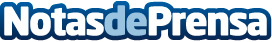 2018: una maleta cargada de buenas previsiones para el turismoEspaña ha batido su propio récord con la llegada de más de 82 millones de visitantes internacionales en 2017. 7 de cada 10 turistas aseguran que el miedo a sufrir un atentado se ha convertido en su mayor preocupación a la hora de viajar, según una encuesta de World Travel Market. IMF Business School ha realizado un listado con las 3 características claves que se esconden dentro de la maleta del viajero en este nuevo año
Datos de contacto:Redacción695604946Nota de prensa publicada en: https://www.notasdeprensa.es/2018-una-maleta-cargada-de-buenas-previsiones Categorias: Turismo Innovación Tecnológica http://www.notasdeprensa.es